TELEFONMÖTENSå här gör du:
Ring 08 – 43 73 24 09  ca 5-10 min före start.
Koden som efterfrågas är 77 17 26                MÅNDAG	17:30 – 18:00  TISDAG 	12:30 – 13:00  ONSDAG 	12:30 – 13:00   TORSDAG 	20:00 – 21:00 FREDAG	18:30 – 19:00  LÖRDAG	17:30 – 18:00 SÖNDAG	09:30 – 10:30   
SÖNDAG	09:30 – 10:00 1:a sön i månaden
PRAKTISKT TELEFONMÖTESÖNDAG	10:00 – 11:00 1:a sön i månaden
SKYPE MÖTEONSDAG 20:00 – 21:00Följ instruktionerna på hemsidan.Max 10 deltagare per möte.LIVEMÖTE 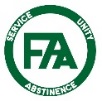 Enligt vår 7:e tradition ska varje FAA-grupp vara helt självförsörjande och avböja bidrag utifrån.Bidrag från FAAs medlemmar tas tacksamt emot via: bg  5867-1322 eller Swish 123 378 20 67 Mer information på hemsidan www.faa.seuppdaterad 2017-06-02TELEFONMÖTEN                Så här gör du:
Ring 08 – 43 73 24 09  ca 5-10 min före start.
Koden som efterfrågas är 77 17 26MÅNDAG	17:30 – 18:00  TISDAG 	12:30 – 13:00  ONSDAG 	12:30 – 13:00   TORSDAG 	20:00 – 21:00 FREDAG	18:30 – 19:00  LÖRDAG	17:30 – 18:00 SÖNDAG	09:30 – 10:30   
SÖNDAG	09:30 – 10:00 1:a sön i månaden
PRAKTISKT TELEFONMÖTESÖNDAG	10:00 – 11:00 1:a sön i månaden
SKYPE MÖTEONSDAG 20:00 – 21:00Följ instruktionerna på hemsidan.Max 10 deltagare per möte.LIVEMÖTE Enligt vår 7:e tradition ska varje FAA-grupp vara helt självförsörjande och avböja bidrag utifrån.Bidrag från FAAs medlemmar tas tacksamt emot via: bg  5867-1322 eller Swish 123 378 20 67 Mer information på hemsidan www.faa.seuppdaterad 2017-06-02TELEFONMÖTEN                Så här gör du:
Ring 08 – 43 73 24 09  ca 5-10 min före start.
Koden som efterfrågas är 77 17 26MÅNDAG	17:30 – 18:00  TISDAG 	12:30 – 13:00  ONSDAG 	12:30 – 13:00   TORSDAG 	20:00 – 21:00 FREDAG	18:30 – 19:00  LÖRDAG	17:30 – 18:00 SÖNDAG	09:30 – 10:30   
SÖNDAG	09:30 – 10:00 1:a sön i månaden
PRAKTISKT TELEFONMÖTESÖNDAG	10:00 – 11:00 1:a sön i månaden
. SKYPE MÖTEONSDAG 20:00 – 21:00Följ instruktionerna på hemsidan.Max 10 deltagare per möte.LIVEMÖTE Enligt vår 7:e tradition ska varje FAA-grupp vara helt självförsörjande och avböja bidrag utifrån.Bidrag från FAAs medlemmar tas tacksamt emot via: bg  5867-1322 eller Swish 123 378 20 67 Mer information på hemsidan www.faa.seuppdaterad 2017-06-02